Какой-то домовой стерег богатый клад,Зарытый под землей; как вдруг ему нарядОт демонского воеводы —Лететь за тридевять земель на многи годы.А служба такова: хоть рад, или не рад,Исполнить должен повеленье.Мой домовой в большом недоуменье,Как без себя сокровище сберечь?Кому его стеречь?Нанять смотрителя, построить кладовые:Расходы надобно большие;Оставить так его, — так может клад пропасть;Нельзя ручаться ни за сутки;И вырыть могут и украсть:На деньги люди чутки.Хлопочет, думает — и вздумал наконец.Хозяин у него был скряга и скупец.Дух, взяв сокровище, является к СкупомуИ говорит: «Хозяин дорогой!Мне в дальние страны показан путь из дому;А я всегда доволен был тобой:Так на прощанье, в знак приязни,Мои сокровища принять не откажись!Пей, ешь, и веселись,И трать их без боязни!Когда же придет смерть твоя,То твой один наследник я:Вот все мое условье;А впрочем, да продлит судьба твое здоровье!»Сказал — и в путь. Прошел десяток лет, другой.Исправя службу, домовойЛетит домойВ отечески пределы.Что ж видит? О восторг! Скупой с ключом в рукеОт голода издох на сундуке —И все червонцы целы.Тут Дух опять свой кладСебе присвоилИ был сердечно рад,Что сторож для него ни денежки не стоил.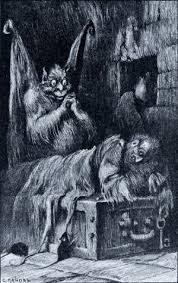 Когда у золота скупой не ест, не пьет, —Не домовому ль он червонцы бережет?